Графік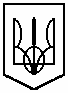 роботи гуртків та секцій  під час весняних канікул з 27.03.17 по 31.03.17Директор школи              Л.В. ХмеленкоНазва секцій та гуртківДні занятьЧас занятьП.І.П. тренераГромадська організація «Дніпропетровська обласна федерація кіокушінкан карате-до Ренмей»понеділок16.00 – 19.00ТренерШишков Денис ОлеговичГромадська організація «Дніпропетровська обласна федерація кіокушінкан карате-до Ренмей»середа16.00 – 19.00ТренерШишков Денис ОлеговичГромадська організація «Дніпропетровська обласна федерація кіокушінкан карате-до Ренмей»п’ятниця16.00 – 19.00ТренерШишков Денис ОлеговичКПНЗ «СДЮСШОР №6» ДМР, навчально-тренувальні заняття з фехтуванняпонеділок16.00 – 19.00Тренер Агалаков В’ячеслав СергійовичКПНЗ «СДЮСШОР №6» ДМР, навчально-тренувальні заняття з фехтуваннясереда16.00 – 19.00Тренер Агалаков В’ячеслав СергійовичКПНЗ «СДЮСШОР №6» ДМР, навчально-тренувальні заняття з фехтуванняп’ятниця16.00 – 19.00Тренер Агалаков В’ячеслав СергійовичКПНЗ «Міська ДЮСШ з ігрових видів спорту» ДМРпонеділок - середа9.00 - 12.00Тренер Проценко Юрій ГригоровичДніпропетровська обласна спортивна федерація кіокушінкан карате-довівторок15.00 – 17.00Тренер Коркач Антон ІгоровичДніпропетровська обласна спортивна федерація кіокушінкан карате-дочетвер15.00 – 17.00Тренер Коркач Антон ІгоровичДніпропетровська обласна спортивна федерація кіокушінкан карате-донеділя10.00 - 12.00Тренер Коркач Антон ІгоровичГромадська організація «Дніпропетровськ» навчально-тренувальні заняття з черлідингувівторок15.00-17.00Ковтунова Анастасія Сергіївна 0938143888Громадська організація «Дніпропетровськ» навчально-тренувальні заняття з черлідингучетвер15.00-17.00Ковтунова Анастасія Сергіївна 0938143888Громадська організація «Дніпропетровськ» навчально-тренувальні заняття з черлідингусубота13.00-15.00Ковтунова Анастасія Сергіївна 0938143888«Асоціація аматорів танцювального мистецтва» хореографічний колектив  «Жемчужина»понеділок16.30-17.30Кустова Д. М.«Асоціація аматорів танцювального мистецтва» хореографічний колектив  «Жемчужина»понеділок17.30 -20.00Матвєєва К. В.«Асоціація аматорів танцювального мистецтва» хореографічний колектив  «Жемчужина»вівторок15.30- 19.30Матвєєва К. В.«Асоціація аматорів танцювального мистецтва» хореографічний колектив  «Жемчужина»середа16.30-18.30Кустова Д. М.«Асоціація аматорів танцювального мистецтва» хореографічний колектив  «Жемчужина»четвер15.30-19.30Матвєєва К. В.«Асоціація аматорів танцювального мистецтва» хореографічний колектив  «Жемчужина»п’ятниця15.30 - 17.00Матвєєва К. В.«Асоціація аматорів танцювального мистецтва» хореографічний колектив  «Жемчужина»п’ятниця17.00-19.00Кустова Д. М.«Асоціація аматорів танцювального мистецтва» хореографічний колектив  «Жемчужина»субота09.30-12.30Матвєєва  К. В.Дніпропетровське міське дитяче громадське об’єднання «Клуб спортивного танцю Тріумф»понеділок15.00 – 18.00Тренер Гуков Юрій ГеннадійовичДніпропетровське міське дитяче громадське об’єднання «Клуб спортивного танцю Тріумф»вівторок14.00 – 19.00Тренер Гуков Юрій ГеннадійовичДніпропетровське міське дитяче громадське об’єднання «Клуб спортивного танцю Тріумф»середа15.00 – 18.00Тренер Гуков Юрій ГеннадійовичДніпропетровське міське дитяче громадське об’єднання «Клуб спортивного танцю Тріумф»четвер14.00 – 19.00Тренер Гуков Юрій ГеннадійовичДніпропетровське міське дитяче громадське об’єднання «Клуб спортивного танцю Тріумф»п’ятниця14.00 – 16.00Тренер Гуков Юрій Геннадійович